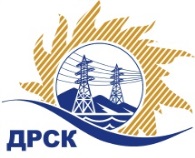 Акционерное Общество«Дальневосточная распределительная сетевая  компания»Протокол № 119/УТПиР-ВПзаседания закупочной комиссии о признании открытого электронного запроса предложений  на право заключения договора выполнения работ «ПИР Реконструкция ПС 110 кВ Поярково, филиал "АЭС"», несостоявшимся  Закупка 267 р. 2.2.1 ГКПЗ 2017 г.       ЕИС – № 31604515183ПРИСУТСТВОВАЛИ: члены постоянно действующей Закупочной комиссии АО «ДРСК»  2-го уровня.Форма голосования членов Закупочной комиссии: очно-заочная.ВОПРОСЫ, ВЫНОСИМЫЕ НА РАССМОТРЕНИЕ ЗАКУПОЧНОЙ КОМИССИИ: О рассмотрении результатов оценки заявок Участников. Об отклонении заявки  ООО ТД "Электрощит".Об отклонении заявки  ООО "Техно Базис".О признании закупки несостоявшейся.РЕШИЛИ:По вопросу № 1Признать объем полученной информации достаточным для принятия решения.Утвердить цены, полученные на процедуре вскрытия конвертов с заявками участников открытого запроса предложений.По вопросу № 2Отклонить заявку Участника ООО ТД "Электрощит" от дальнейшего рассмотрения на основании 2.8.2.5 в)  Документации о закупке.По вопросу № 3Отклонить заявку Участника ООО ТД "Электрощит" от дальнейшего рассмотрения на основании 2.8.2.5 в)  Документации о закупке.По вопросу № 4         Признать открытый запрос предложений несостоявшимся на основании п. 7.7.11.2 Положения о закупке продукции для нужд  АО «ДРСК» так как после проведения отборочной стадии осталось менее двух заявок.исполнитель Чуясова Е.Г.Тел. 397268город  Благовещенск« 27» января 2017 года№Наименование участника и его адресПредмет заявки на участие в запросе предложений1ООО ТД "Электрощит" (630071, г. Новосибирск, ул. Станционная, д. 60/1)Цена: 1 593 000,00 руб. с НДС(цена без НДС: 1 350 000,00 руб.)2ООО "Техно Базис" (664001, г. Иркутск,ул. Рабочего Штаба, д. 1, стр. 5, оф. 8)Цена: 1 652 000,00 руб. с НДС(цена без НДС: 1 400 000,00 руб.)3ООО "Энергопроект Центр" (160009, г. Вологда, ул. Мальцева, д.52, оф.409а.)Цена: 1 770 000,00 руб. с НДС (цена без НДС: 1 500 000,00 руб.)Основания для отклоненияФ.И.О. экспертаУчастник не предоставил    документацию, подтверждающую ставку, сделанную на Торговой площадке Системы www.b2b-energo.ru, что не соответствует п. 2.4.1.1. Документации о закупкеЕлисеева М.Г.Основания для отклоненияФ.И.О. экспертаУчастник не предоставил  график выполнения работ, сметный расчет, график оплаты за выполненные работы, что не соответствует п. 2.4.1.1 г), д), е)  Документации о закупке.Елисеева М.Г.Майоров А.А.Ответственный секретарь Закупочной комиссии: Елисеева М.Г. _____________________________